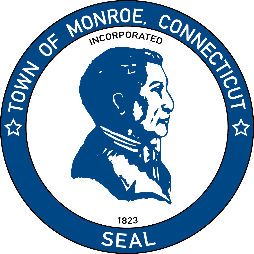 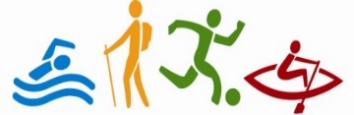 Do you have a talent or skill that you’d like to share with others? The Town of Monroe Parks and Recreation Department invites you to submit a program proposal for a future class. We recruit instructors to teach a wide variety of classes that provide the community with positive recreation experiences! We offer programs throughout the year in a variety of locations, to a wide range of ages and ability levels as part of our department’s mission to “enhance the quality of life for all residents.”Proposals are considered for review based on factors including but not limited to community demand, relevance to Town objectives, existing courses, and potential for cost recovery. Application does not guarantee acceptance.Name:										Date:					Address:																								Email: 																										Website: 																												Please list all education, certifications, and experience relevant as it pertains to becoming an instructor for the Monroe Parks and Recreation Department. Submission deadlines are as follows:Fall and Winter Program Proposals must be submitted no later than August 1Spring and Summer Program Proposals must be submitted no later than January 1Proposed Class/Program QuestionnaireThe information you provide may be altered to best serve the community, coincide with facility availability and fit the direction of the department. Proposed Class Title: 													Have you taught this class or a class similar to this before? 		Yes     or     NoYES. If so, where and for who? Please provide contact name and number. Creative description of program (this could appear on advertising). What are the class benefits for the participants?Program Length: (Please specify number of days and/or weeks)Program Frequency (Please specify frequency, i.e. once a week, twice a week, etc.)Program Time Preference (Please specify time of day, i.e. morning, afternoon, evening)Program Day Preferences (Please specify a day(s) of the week)Minimum # of participants per session/class:		Maximum # of participants per session/class:	Age requirements: 		to		years oldType of venue: (i.e. Classroom, Park Pavilion, Athletic Field, etc.)							List your desired rate of pay for instructing the class: 								                                                 (Some programs we do a percentage split with instructor)What materials will you supply? If you do not supply materials, please list the materials participants will need. Additional Information (not required but highly recommended)We encourage potential instructors to consider submitting the following additional information if applicable.Current ResumeInsurance CoverageBrief lesson plan for at least one class sessionProposed handoutsFlyers, brochures, or advertising used for your classPhotos or samples of classProgram proposals may be mailed to:Parks and Recreation Office7 Fan Hill RoadMonroe, CT 06468Or emailed to: ParksandRec@monroect.gov